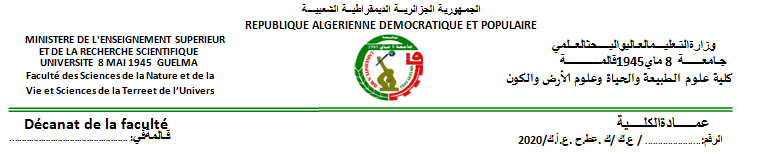 EMPLOI DU TEMPS POUR LA PERIODE DU 19/09/2020 AU 04/10/2020LICENCE Biochimie      Semestre 2															Année universitaire 2019/2020JOUR/HORAIRE8-9:009:00-10H0010-11:0011:00-12H0012H0013H0013H30-14:3014:30-15H3015H3016H30DIMANCHETD pharmacotoxicoBraikA25Cours pharmacotoxicoBraikA25    LUNDICours pharmacotoxicoBraikB2          Cours bio mol Merabet                B1Cours bioch CliniqueA 24ZIDICours bioch CliniqueB2 ZIDIMARDI  Cours bio mol MerabetA24TD bio molMERABETA25  Cours genie génétique AyedB1MERCREDI COURS TABHAMDIKENE A25 COURS TABHAMDIKENE A25Cours SFM Abdaoui  B1TD SFM Abdaoui  B1JEUDITD TABHAMDIKENEA24Cours SFMABDAOUIA24 TDGénie génétiqueAyedA24 TD bioch clinique zidiA24